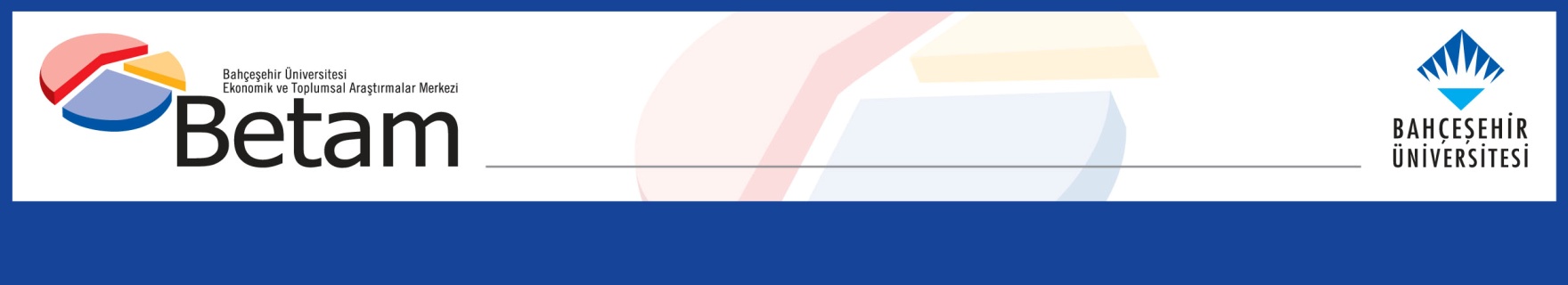 TÜKETİMDEN POZİTİF YATIRIMDAN NEGATİF BÜYÜME KATKISIOzan Bakış ve Uğurcan AcarYönetici Özeti2019 yılının üçüncü çeyreğinde Gayri Safi Yurtiçi Hasıla (GSYH) mevsim ve takvim etkilerinden arındırılmış rakamlarla bir önceki çeyreğe kıyasla yüzde 0,4 oranında artarken geçen yılın üçüncü çeyreğine kıyasla yüzde 0,9 arttı. Yıldan yıla büyümeye özel ve kamu tüketimi yüzde 1 puan kadar pozitif katkı yaparken yatırımlar 3,6 yüzde puanlık negatif katkıda bulundu. Net dış ticaretin katkısı ise pozitif ama sınırlı: ihracatın katkısı 1,7 yüzde puan olurken, ithalat artışa geçtiği için ithalat katkısı eksi 1,4 yüzde puan oldu. Mevsim ve takvim etkilerinden arındırılmış verilere göre çeyreklik bazda özel tüketim, kamu tüketimi, ihracat ve stok değişiminin büyümeye pozitif katkı yaptığını görüyoruz. İthalat katkısı ise eksi 2,9 yüzde puandır. Bir önceki notumuzda olduğu gibi stok değişiminin ekonominin kötü gittiği bir dönemde pozitif katkı yapmasını içinde bulunduğumuz dönemde talebin düşük olmasına rağmen üretimin devam ettiği, dolayısı ile geleceğe dönük üretici beklentilerinin iyi olduğu şeklinde yorumluyoruz. Bu olumlu sinyale rağmen, yatırımların çeyreklik bazda yatay seyrettiği, yıldan yıla olan karşılaştırmada ise azalmaya devam ettiğini görüyoruz. Bu da gelecek dönem GSYH büyümeleri için kaygı verici. Bununla birlikte bir önceki çeyrekte yatırımlardaki azalmanın çeyreklik bazda yüzde 6,8 olduğunu göz önüne alırsak yatırımlarda da bir düzelmeden bahsedebiliriz. Tüm bu işaretleri birlikte değerlendirdiğimizde en azından önümüzdeki yakın dönem için ekonomik büyümenin devam edeceğini öngörüyoruz. 
Şekil 1: GSYH alt kalemlerinin 2019 3. çeyrekte bir önceki yılın aynı çeyreğine göre büyümeye katkıları (sol şekil) ve büyüme oranları (sağ şekil) Kaynak: TÜİK, Betam.  Özel tüketim katkısı pozitifGeçen yılın aynı çeyreğine göre birinci çeyrekte yüzde 5, ikinci çeyrekte ise yüzde 1 azalan özel tüketim üçüncü çeyrekte yüzde 1,5 arttı. Büyümeye yaptığı katkı da 0,9 yüzde puan oldu (Tablo 1). Mevsim ve takvim etkilerinden arındırılmış rakamlara baktığımızda ise özel tüketimin yüzde 1,9 artarak büyümeye 1,1 yüzde puan katkı yaptığını görüyoruz (Tablo 2). Tablo 1: GSYH alt kalemlerinin 2019 2. ve 2019 3. çeyrekte bir önceki yılın aynı çeyreğine göre büyüme oranları ve büyümeye katkılarıKaynak: TÜİK, BetamTablo 2: GSYH alt kalemlerinin 2019 2. ve 2019 3. çeyrekte bir önceki çeyreğe göre büyüme oranları ve büyümeye katkıları (mevsim ve takvim etkilerinden arındırılmış)Kaynak: TÜİK, BetamYatırımlardaki düşüş devam ediyorGeçen yılın aynı çeyreğine göre yatırımlar 2019 yılı birinci çeyrekte yüzde 12,4, ikinci çeyrekte ise yüzde 22,8 azalmıştı. Üçüncü çeyrekte ise yatırımlar yıllık bazda yüzde 12,6 azalarak büyümeyi yüzde 3,6 yüzde puan aşağı çekmiştir (Tablo 1). Mevsim ve takvim etkilerinden arındırılmış rakamlara baktığımızda ise ilk iki çeyrek negatif olan yatırım katkısının bu üçüncü çeyrekte sıfırlandığı görüyoruz (Tablo 2). Stok değişiminde toparlanmaYıllık bazda 2019 yılının ikinci çeyreğinde eksi 1,7 yüzde puan olan stok değişimlerinin büyümeye katkısı, 2019 yılı üçüncü çeyrekte 2,4 yüzde puan olarak gerçekleşti (Tablo 1). Çeyreklik büyümeye bakıldığında da mevsim ve takvim etkilerinden arındırılmış stok değişiminin büyümeye ikinci çeyrekte 0,3, üçüncü çeyrekte ise 0,2 yüzde puan pozitif katkıda bulunduğunu hesaplıyoruz (Tablo 2).Net dış ticaretin pozitif katkısında sona doğru2019 yılının ikinci çeyreğinde yıllık bazda yüzde 8,1 artan ihracat üçüncü çeyrekte yüzde 5,1 arttı ve büyümeye katkısı 1,7 yüzde puan oldu. İthalattaki azalış ise bitmiş görünüyor. İlk çeyrekte yüzde 29’a yaklaşan ithalat azalışı ikinci çeyrekte yüzde 17’ydi. Üçüncü çeyrekte ise yüzde 7,6 arttı ve neticede büyümeye katkısı eksi 1,4 yüzde puan oldu. (Tablo 1). Mevsim ve takvim etkilerinden arındırılmış rakamlara baktığımızda ise ithalattaki artışın hızlandığını ve net dış ticaretin çeyreklik büyümeye katkısının eksi 1,2 yüzde puan olduğunu hesaplıyoruz (Tablo 2).Kamu harcamalarından sınırlı destekGeçen yılın aynı çeyreğine göre 2019 yılı üçüncü çeyrekte yüzde 7 artan kamu tüketimi büyümeye 0,9 yüzde puan katkı yaptı (Tablo 1). Mevsim ve takvim etkilerinden arındırılmış çeyreklik büyüme rakamlarına göre ise kamu harcamaları üçüncü çeyrekte ikinci çeyreğe kıyasla yüzde 1,9 arttı. Büyümeye katkısı ise 0,3 yüzde puan ile sınırlı (Tablo 2). Büyümenin geleceğiBir önceki notumuzda olduğu gibi stok değişiminin ekonominin kötü gittiği bir dönemde pozitif katkı yapmasını içinde bulunduğumuz dönemde talebin düşük olmasına rağmen üretimin devam ettiği, dolayısı ile geleceğe dönük üretici beklentilerinin iyi olduğu şeklinde yorumluyoruz. Bu olumlu sinyale rağmen, yatırımların çeyreklik bazda yatay seyrettiği, yıldan yıla olan karşılaştırmada ise azalmaya devam ettiğini görüyoruz. Bu da gelecek dönem GSYH büyümeleri için kaygı verici. Bununla birlikte bir önceki çeyrekte yatırımlardaki azalmanın çeyreklik bazda yüzde 6.8 olduğunu göz önüne alırsak yatırımlarda da bir düzelmeden bahsedebiliriz. Tüm bu işaretleri birlikte değerlendirdiğimizde en azından önümüzdeki yakın dönem için ekonomik büyümenin devam edeceğini öngörüyoruz.Şekil 2: Bir önceki çeyreğe ve geçen yılın aynı çeyreğine göre GSYH büyüme oranlarıKaynak: TÜİK, Betam2019Q22019Q22019Q32019Q3Değişim (%)Katkı (%)Değişim (%)Katkı (%)Özel Tüketim-1.0-0.61.50.9Kamu Tüketimi3.40.57.00.9Yatırım-22.4-7.2-12.6-3.6Stok Değişimi-1.72.4İhracat8.12.25.11.7İthalat-17.05.37.6-1.4GSYH-1.60.92019Q22019Q22019Q32019Q3Değişim (%)Katkı (%)Değişim (%)Katkı (%)Özel Tüketim3.41.91.91.1Kamu Tüketimi2.20.31.90.3Yatırım-5.8-1.6-0.10.0Stok Değişimi0.30.2İhracat5.01.55.51.7İthalat5.6-1.410.5-2.9GSYH1.00.4